             КАРАР                                                         ПОСТАНОВЛЕНИЕ       23 апрель 2024й.                  №51                       23 апреля 2024г. Об утверждении  комплекс мер по развитию адаптивной физической культуры и спорта на территории сельского поселения Ижбердинский сельсовет муниципального района Кугарчинский район Республики Башкортостан на 2024-2026 годы.    Рассмотрев представление прокуратуры Кугарчинского района об устранении нарушений федерального законодательства о физической культуре и спорте, в целях решения вопросов местного значения по обеспечению условий для развития на территории адаптивной физической культуры и спорта, а также вовлечения лиц, имеющих ограниченные возможности здоровья и инвалидов к занятиям двигательной активностью, формированию устойчивого интереса к здоровому образу жизни:     1. Утвердить Комплекс мер по развитию адаптивной физической культуры и спорта на территории сельского поселения Ижбердинский сельсовет муниципального района Кугарчинский район Республики Башкортостан на 2024-2026 годы, согласно приложению к настоящему постановлению.                                                                          2.Контроль за исполнением настоящего постановления оставляю за собой.Глава сельского поселения                             Н.Б.ИбрагимовПриложениек постановлению главысельского поселения Ижбердинский сельсоветмуниципального района Кугарчинский районРеспублики БашкортостанКомплекс мер по развитию адаптивной физической культуры и спорта на территории сельского поселения Ижбердинский сельсовет муниципального района Кугарчинский район Республики Башкортостан на 2024-2026 годы Исполнитель Хасанова И.А.БАШҠОРТОСТАН РЕСПУБЛИКАҺЫКҮГӘРСЕН РАЙОНЫ МУНИЦИПАЛЬ РАЙОНЫНЫҢ ИШБИРҘЕ АУЫЛ СОВЕТЫ   АУЫЛ БИЛӘМӘҺЕ хакимиәте 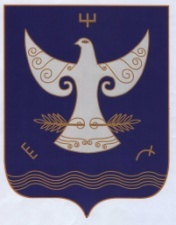         РЕСПУБЛИКА БАШКОРТОСТАН    АДМИНИСТРАЦИЯ  СЕЛЬСКОГО ПОСЕЛЕНИЯ ИЖБЕРДИНСКИЙ СЕЛЬСОВЕТ        МУНИЦИПАЛЬНОГО РАЙОНА              КУГАРЧИНСКИЙ РАЙОН        453344  Сапыҡ ауылы,  Үҙәк урам, 1Б        РЕСПУБЛИКА БАШКОРТОСТАН    АДМИНИСТРАЦИЯ  СЕЛЬСКОГО ПОСЕЛЕНИЯ ИЖБЕРДИНСКИЙ СЕЛЬСОВЕТ        МУНИЦИПАЛЬНОГО РАЙОНА              КУГАРЧИНСКИЙ РАЙОН        453344  Сапыҡ ауылы,  Үҙәк урам, 1Б    453344  д.Сапыково, ул.Центральная, 1Б № п/пНаименование мероприятияСрок проведенияОтветственный исполнительОрганизационные мероприятия1Создание спортивных клубов по месту жительства для занятий лиц с ограниченными возможностями здоровья и инвалидов массовыми видами спорта с оздоровительной направленностью 2024-2026 годы СК2024-2026сельские клубы2Информационная поддержка и пропаганда здорового образа жизни и адаптивной физической культуры и спорта в течение всего периода Администрация сельского поселения,2024-2026сельские клубы3Освещение в социальных сетях, на сайте информации мероприятий по развитию адаптивной физической культуры и спорта на территории сельского поселенияВ течение всего периодаАдминистрация сельского поселенияПроведение массовых спортивных акций1Проведение массовых спортивных мероприятий с лицами, имеющими ограниченные возможности здоровья и инвалидов, в т.ч.:В течение всего периодаАдминистрация сельского поселения2Организация и проведение соревнований по армреслингуЕжегодно в июнеАдминистрация сельского поселения